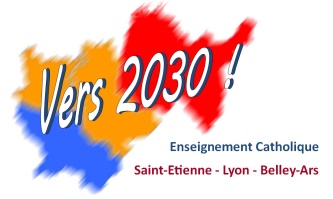 Assemblée représentative de Saint-Chamond27 et 28 mai 2019Fiche projet pour l’action concrète :III.1.a      Annoncer sans craindre de priver l’autre de sa liberté : nommer le Christ dans toute communication officielle.Manque observé (signaux faibles) :Perte de la culture chrétienne:1.Crainte du prosélytisme dans un monde pluri-religieux2.Méconnaissance de la bible3.Absence d'habitude de la culture du dialogue et de la confrontationPublic concerné :1.Chefs d’établissement2.Cadres3.Enseignants4.Personnels5.Des élèves peuvent aussi annoncerObjectifs précis de l’action (réalisations) :1.Faire connaître la bible en montrant que cette parole s’incarne dans le quotidien2.Expliciter l’anthropologie chrétienne et montrer l’originalité, la spécificité de cette conception dans le monde3.Expliciter la théologie chrétienneImpacts positifs visés pour le public concerné :1.Meilleure conscience de la spécificité de l’EC2.Décomplexer les chrétiens3.Montrer que la Bible est dialogue et non vérité assénéeMoyens humains existant sollicités :1.UCLY2.Des expériences d’enseignements religieux dans certains établissements3.Quelques éditions4.Des groupes de partage existants dans certains établissementsRessources matérielles et financières existantes sollicités :1.Université d’été2.Formation de 4 jours des enseignants dans le diocèse de LyonSource de financement éventuellement envisagée :Par la DEC pour la formation des enseignantsEtapes de la mise en œuvre :1.Commencer par les chefs d’établissement2.Proposer des visites dans les établissements qui expérimentent des solutions3.Annoncer l’obligation de la formation des enseignants au niveau diocésain4.Associer les APS à cette formationDélai de mise en œuvre :1.Un ou deux ans pour l’enseignement religieux2.Un an pour la formation des enseignants3.A la rentrée de septembreFreins potentiels :1.Il y a toujours plus urgent à faire2.On craint pour les inscriptions de ne pas paraître ouvert3.Idée que la foi est uniquement du domaine de l’intimeCritères pour et échéance pour l’évaluation :